Lieu et date : ________________________________________________________________Signature usager : ____________________________________________________________Signature parent / représentant légal : ____________________________________________L’Espace Art Vif est ouvert du dimanche soir à 20h00 
au vendredi après-midi à 16h00.         



                                                   
                                                    
                                                    
                                                    Demande d’inscription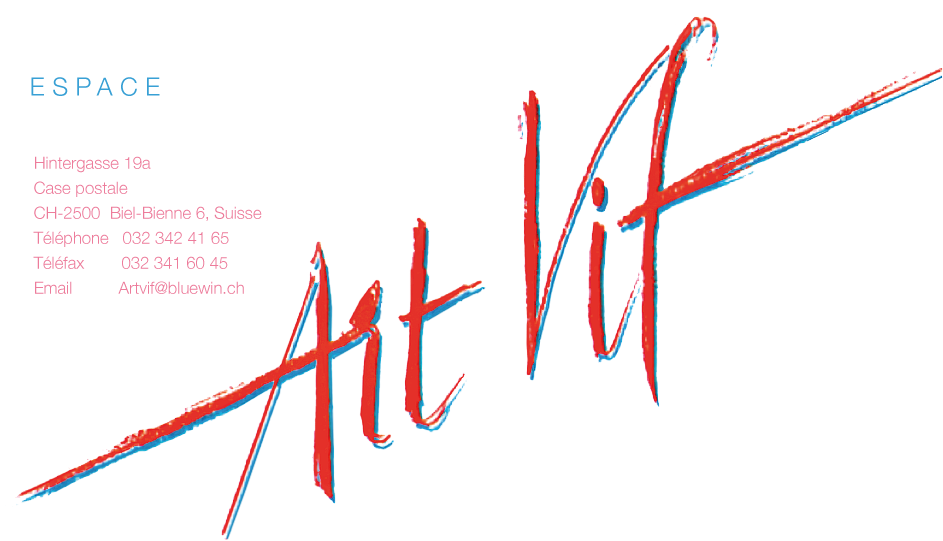                                                                                                (à nous retourner complétée et signée)L’Espace Art Vif est ouvert du dimanche soir à 20h00 
au vendredi après-midi à 16h00.         



                                                   
                                                    
                                                    
                                                    Demande d’inscription                                                                                               (à nous retourner complétée et signée)Nom :Prénom :Né(e) le :
A :Lieu d’origine :Nationalité :Numéro AVS :Domicile légal :
Numéro AVS :Téléphone : Existe-t ’il un curateur ? Si oui, nom, adresse, no de tél. et e-mail du/de la curateur/trice Type de curatelle :Existe-t ’il un tuteur ? Si oui, nom, adresse, no de tél. et e-mail du/de la tuteur/triceType de tutelle :Nom et adresse du représentant légal (y compris no de tél. et e-mail) :Nom et adresse du représentant légal (y compris no de tél. et e-mail) :Factures à adresser à (nom, adresse, no de tél., e-mail) :Factures à adresser à (nom, adresse, no de tél., e-mail) :Garantie de paiement par (nom, adresse, no de tél., e-mail) :Garantie de paiement par (nom, adresse, no de tél., e-mail) :Assurance accident (police d’assurance, nom, adresse, no d’assuré) :(joindre une copie de l’assurance accident)Assurance accident (police d’assurance, nom, adresse, no d’assuré) :(joindre une copie de l’assurance accident)Assurance maladie (nom, adresse, no d’assuré) :(joindre une copie de la carte d’assurance)Assurance maladie (nom, adresse, no d’assuré) :(joindre une copie de la carte d’assurance)Assurance responsabilité civile (police d’assurance, nom, adresse, no d’assuré) :(joindre une copie de la police d’assurance accident)(Tout dégât causé intentionnellement ou non sera facturé à l’organisme responsable du placement et/ou aux parents)Assurance responsabilité civile (police d’assurance, nom, adresse, no d’assuré) :(joindre une copie de la police d’assurance accident)(Tout dégât causé intentionnellement ou non sera facturé à l’organisme responsable du placement et/ou aux parents)Existe-t ‘il des problèmes particuliers de santé ou d’alimentation à prendre en compte ?(Appétit, nourriture, sommeil, incontinence, allergie, etc.)Particularités (lunettes, appareils spéciaux, etc.) :Existe-t ‘il des problèmes particuliers de santé ou d’alimentation à prendre en compte ?(Appétit, nourriture, sommeil, incontinence, allergie, etc.)Particularités (lunettes, appareils spéciaux, etc.) :Actuellement en traitement :Médecin :   oui	non     Nom, adresse, no tél., mail :Actuellement en traitement :Médecin :   oui	non     Nom, adresse, no tél., mail :Actuellement en traitement :Dentiste :    oui	non     Nom, adresse, no tél., mail :Actuellement en traitement :Oculiste :     oui	non     Nom, adresse, no tél., mail :Y a-t-il une thérapie en cours ?                oui  	  Par qui ? (Nom, adresse, no tél., e-mail) :Médication (joindre une copie de l’ordonnance)  :Posologie :      non   Les détenteurs de l’autorité parentale autorisent les spécialites du SPE/SPP à donner les informations à la direction d’Art Vif leur permettant d’évaluer la situation et les mesures à mettre en place pour l’usager : 
Autorisation accordée :     Oui                            Non Les détenteurs de l’autorité parentale autorisent les spécialites du SPE/SPP à donner les informations à la direction d’Art Vif leur permettant d’évaluer la situation et les mesures à mettre en place pour l’usager : 
Autorisation accordée :     Oui                            Non Niveau scolaire actuel :Nombre d’année d’école suivies :En classe chez :Lieu :Emploi actuel :Employeur (nom, adresse, no tél. e-mail) :Ecole professionnelle :Date de l’arrêt de la dernière formation ou année d’école : Date de l’arrêt de la dernière formation ou année d’école : Sports pratiqués ou activité de loisir :Pour les internes : 
Personnes autorisées à héberger l’usager durant les week-ends et congés (Nom, adresse, no de tél. e-mail) :Pour les internes : 
Personnes autorisées à héberger l’usager durant les week-ends et congés (Nom, adresse, no de tél. e-mail) :Père : Père : Nom :Prénom :Adresse :Téléphone / e-mail :Date de naissance :Profession :Etat civil :Employeur actuel (nom, adresse, no de tél) :Employeur actuel (nom, adresse, no de tél) :Mère :Mère :Nom :Prénom :Adresse :Téléphone / e-mail :Date de naissance :Profession :Etat civil :Employeur actuel (nom, adresse, no de tél) :Employeur actuel (nom, adresse, no de tél) :Autres enfants ou frère et sœur (prénom et âge) :Autres enfants ou frère et sœur (prénom et âge) :Pour les étrangers, pays, région d’origine :Date d’arrivée en Suisse (père) :Date d’arrivée en Suisse (mère) :Date d’arrivée en Suisse (usager) :Pour les étrangers, pays, région d’origine :Date d’arrivée en Suisse (père) :Date d’arrivée en Suisse (mère) :Date d’arrivée en Suisse (usager) :Demandes, remarques et propositions :Demandes, remarques et propositions :